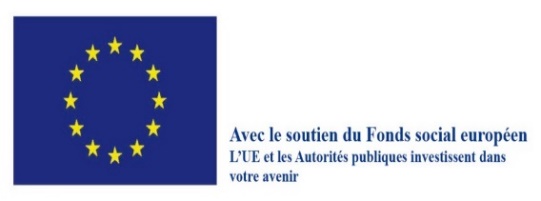 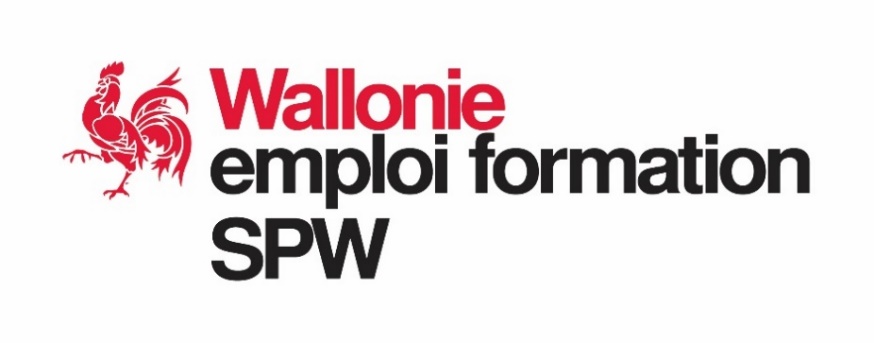 Déclaration relative aux frais deTransport – séjour - crèche et /ou garderieConformément à l’Arrêté du Gouvernement wallon du 29/02/2024 portant exécution du décret du 25/01/2024 relatif aux centres de formation et d'insertion socioprofessionnelle adaptés et modifiant le Code wallon de l’action sociale et de la santé, le décret du 12 novembre 2021 relatif à l'accompagnement orienté coaching et solutions des chercheurs d'emploi et le Code judiciaireLe/la stagiaire : Déclare - sur base des pièces justificatives jointes - pouvoir prétendre aux frais suivants : Frais de déplacement (compléter une rubrique par moyen de transport utilisé)	par les transports en commun (SNCB, STIB, TEC, DE LIJN) ; Titre de transport 1. : Société de transport : 	Abonnement : 				mensuel			hebdomadaire		 	cartes de plusieurs voyages (Go pass, …)			autre (à justifier) :		Trajet de _________________________ à _________________________	Distance : _______________ kms par trajet aller-retour.	Périodicité :      quotidienne /   hebdomadaire /   autre (à préciser)Prix payé : ___________€Titre de transport 2. : Société de transport : 	Abonnement : 				mensuel			hebdomadaire		 	cartes de plusieurs voyages (Go pass, …)			autre (à justifier) :		Trajet de _________________________ à _________________________	Distance : _______________ kms par trajet aller-retour.	Périodicité :      quotidienne /   hebdomadaire /   autre (à préciser)Prix payé : ___________€Titre de transport 3. : Société de transport : 	Abonnement : 				mensuel			hebdomadaire		 	cartes de plusieurs voyages (Go pass, …)			autre (à justifier) :		Trajet de _________________________ à _________________________	Distance : _______________ kms par trajet aller-retour.	Périodicité :      quotidienne /   hebdomadaire /   autre (à préciser)Prix payé : ___________€	par transport collectif (Tec 105, minibus du centre,…)		Trajet de _________________________ à _________________________	Distance : _______________ kms par trajet simple.	Périodicité :      quotidienne /   hebdomadaire /   autre (à préciser)Prix payé : ___________€	par véhicule personnel motorisé		Trajet de _________________________ à _________________________	Distance : _______________ kms par trajet aller-retour.	Périodicité :      quotidienne /   hebdomadaire /   autre (à préciser)Prix payé : ___________€	par véhicule d’une tierce personne		Trajet de _________________________ à _________________________	Distance : _______________ kms par trajet aller-retour.	Périodicité :      quotidienne /   hebdomadaire /   autre (à préciser)Prix payé : ___________€	par taxi		Trajet de _________________________ à _________________________	Distance : _______________ kms par trajet simple.	Périodicité :      quotidienne /   hebdomadaire /   autre (à préciser)Prix payé : ___________€	par transport individuel non motorisé (vélo) 		Trajet de _________________________ à _________________________	Distance : _______________ kms par trajet aller-retour.	Périodicité :      quotidienne /   hebdomadaire /   autre (à préciser)Indemnités : ___________€	autre (à préciser)		Trajet de _________________________ à _________________________	Distance : _______________ kms par trajet aller-retour.	Périodicité :      quotidienne /   hebdomadaire /   autre (à préciser)Prix payé : ___________€Frais de séjour Le/la stagiaire déclare répondre à l’une des conditions suivantes :Devoir s’absenter de son foyer plus de treize heures par jourÉprouver de sérieuses difficultés de déplacement en raison de la nature ou de la gravité du handicapÊtre obligé de séjourner en raison des conditions ou de l’organisation de la détermination de projet ou de la formationSe trouver dans des circonstances telles que les frais de déplacement dépassent le montant journalier maximum de remboursement des frais de séjourPrix payé : ___________€Frais de crèche ou de garderie (école)Sur base de(s) l’attestation(s) jointe(s) à la présente, je sollicite une intervention dans les frais de garderie scolaire et/ou de crèche pour mon/mes enfants. Je certifie sur l’honneur que la présente déclaration est sincère et complète et je m’engage à informer le SPW EER de tout changement dans la présente déclaration.Fait à _____________________________, le__________________________							Nom PrénomSignatureNomPrénomAdresseN° de registre nationalCFISPA de référence